On November 11 (Friday), the Ministry of Agriculture, Food and Rural Affairs (Minister Chung Hwang-keun, MAFRA) held a celebration for the 27th Farmers' Day with the theme of "Agriculture taking the leap forward, rural areas going forward with people" at the main hall of the National Agricultural Cooperative Federation (NACF).Farmers' Day was designated as November 11th, taking into account that the Chinese character for soil (土 ), which is the basis of agriculture and life, consists of ten (十) and one (一). The rural enlightenment activist Hong-gi Won proposed it for the first time in 1964, and the Day was established as a national anniversary in 1996. The Day is designed to celebrate farmers who worked hard to produce food at the harvesting season where farming for the year is almost completed, while promoting public value of agriculture. At the ceremony, around 300 people participated including Minister Chung Hwang-keun, Chairman So Byung-hoon and Representative Choi Choon-sik of the Agriculture, Food, Rural Affairs, Oceans and Fisheries Committee of the National Assembly, heads of agricultural groups, farmers and consumers. Awards were provided to farmers and their families and people involved in the agri-food sector who contributed to rural development so that they can feel proud of their hard work. Minister Chung Hwang-keun gave the government awards to 20 people, representing 160 people of merit* selected for the Farmers' Day. * (Rewards) 8 industrial medals, 10 industrial medals, 32 presidential citations, 40 prime ministerial citations, 70 ministerial citationsThe Gold Tower Order of Industrial Service Merit, the highest honor on this year's Farmers' Day, went to Mr. Yang Seung-ho (aged 68), CEO of "Haepyeong Farm."CEO Yang has identified 23 good domestic varieties of Cymbidium, which is one of orchids, developed cultivation technologies and increased the distribution rate of domestic varieties over the past 38 years.  As a result, about 2 billion won's worth of royalty fee was saved and new export destinations were explored, contributing to the development of the flowering industry and local agriculture. Other awardees of industrial medals include Chairman Kim Jong-Woo of Jeju branch of Korea Agriculture Meister Association (Silver Tower), CEO Ahn Gyong-gu of Joeun Seeds (Bronze Tower), President Go Hwa-soon of Onsky Farm (Steel Tower), CEO Ahn Doo-hyun of Yeongsil Agricultural Cooperative (Steel Tower), Former Livestock Economy CEO Kim Tae-hwan of Nonghyup Economic Holding (Steel Tower), CEO Kim Si-bok of ACC KA Seed & Seedling., Ltd. (Stone Tower) and former Chairman Lee Soon-seon of Jeju Alliance for Livelihoods and Residence Improvement  of Korea (Stone Tower). In his congratulatory remark, Minister Chung Hwang-keun extended appreciation for hard work of farmers who are responsible for food for people. The Minister mentioned that the importance of food security is bigger than any time before amid COVID-19, climate crisis and unstable international affairs. The government would like to express its willingness to actively work to secure food sovereignty, increase income and stabilize management of farmers, nurture young farmers, spread smart farm and establish pleasant rural areas with great responsibility.  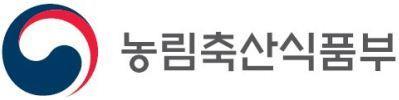 Press Release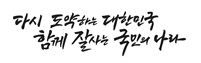 Released11:00 a.m. 10 November (Thur.) 2022Morning of 11 November (Fri.)Provided09:00 a.m. 10 November (Thur.) 2022DepartmentAgricultural Policy BureauDirector Choi Bong-soon (044-201-1711)Agricultural Policy DivisionDeputy Director Park Myeong-hoon (044-201-1718)November 11th is the Farmers’ Day to express gratitude to farmers.- Celebration for the 27th Farmers Day was held (Nov. 11) -November 11th is the Farmers’ Day to express gratitude to farmers.- Celebration for the 27th Farmers Day was held (Nov. 11) -November 11th is the Farmers’ Day to express gratitude to farmers.- Celebration for the 27th Farmers Day was held (Nov. 11) -November 11th is the Farmers’ Day to express gratitude to farmers.- Celebration for the 27th Farmers Day was held (Nov. 11) -November 11th is the Farmers’ Day to express gratitude to farmers.- Celebration for the 27th Farmers Day was held (Nov. 11) -Main Content □ Event Title:  Celebration for the 27th Farmers' Day□ Time/Venue: At 11:00 on Nov. 11 (Friday) / Main hall of the National Agricultural Cooperative Federation (NACF).□ Purpose: To encourage farmers and share public value and vision of agriculture∙rural areas □ Host·Organizer: Ministry of Agriculture, Food and Rural Affairs/Korea Agency of Education, Promotion and Information Service in Food, Agriculture, Forestry, and Fisheries □ Main Participants: Around 300 participants including Minister of Agriculture, Food and Rural Affairs, heads of agricultural groups, farmers, etc. 